Rozsvícení vánočního stromečku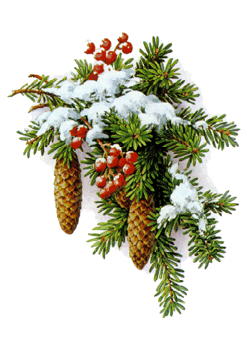 V Domově seniorů Benešov v pátek 30. 11. 2018 
se slavnostně rozsvítí vánoční stromeček, který společně zdobili zaměstnanci Domova s klienty.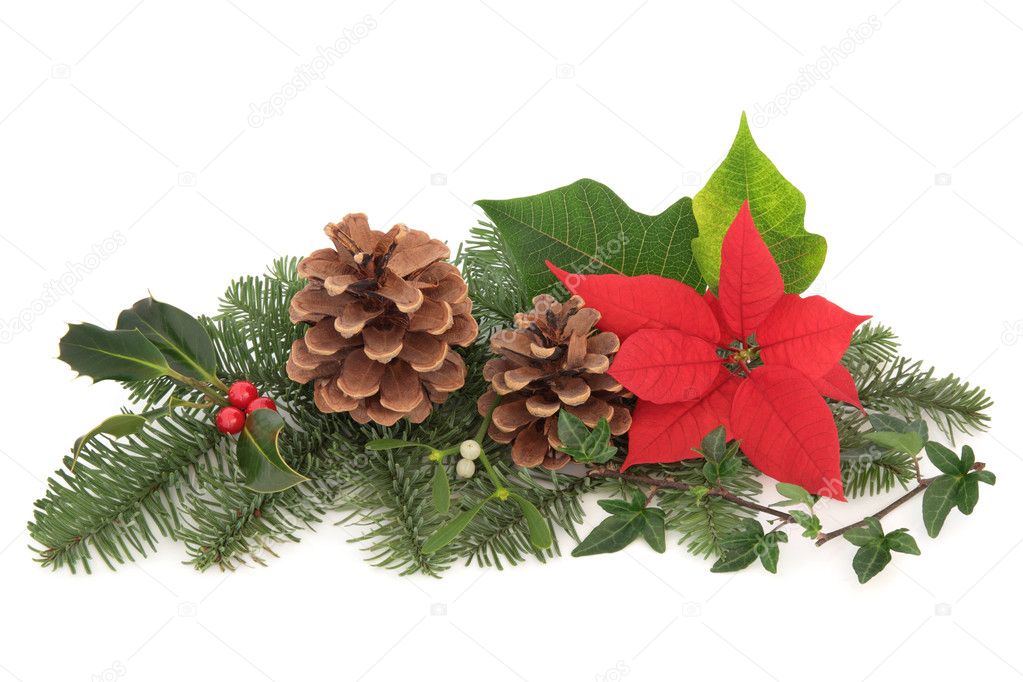 Vánoční atmosféru naladí koledy, zpívané klienty 
i zaměstnanci Domova, provoněné punčem 
a vánočním františkem.